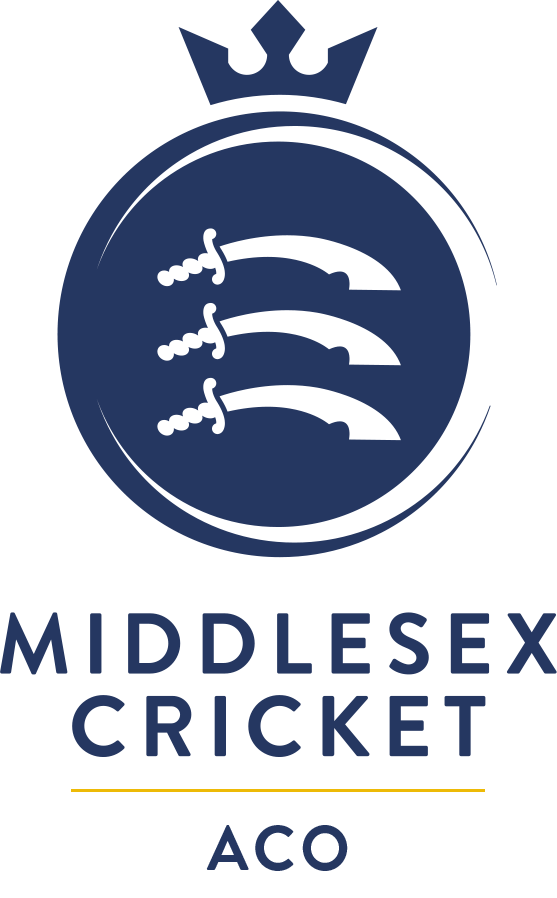 Umpire and Scorer Request FormThroughout the year Middlesex ACO receives many requests from Clubs and competition organisers for match officials outside of the League Panel and Middlesex appointments. It is however, not part of the ACO’s mission or responsibility to run a bureau, but in order to assist Clubs to find officials and for officials to find appointments, a new facility is being introduced to operate via the website www.middlesexaco.com.Using the form below Clubs are invited to submit details of officials that they are seeking and to allow any interested officials to contact such Clubs direct. The information will be posted on www.middlesexaco.com and members looking for appointments will be advised to use this facility to find appointments or Clubs to officiate for regularly.As much information as possible should be given including, for example, details of the person to be contacted by interested individuals; inclusion of the match expenses to be paid to officials is recommended, along with any other helpful information, such as venue, times, match format etc.DisclaimerAll such arrangements will be direct between the club seeking either an umpire or scorer and those interested in officiating for that club.Middlesex ACO accepts no responsibility for any official so appointed by a club. It is the club's responsibility to satisfy itself as to the performance, competence and qualifications, if any, of an umpire it so appoints and to determine whether the umpire has a current DBS. Similarly, it is for the umpire seeking an appointment to satisfy themselves with all arrangements with the club, including but not limiting, the payment of any expenses whether standing at both ends or with a colleague, facilities, venues, dates, withdrawals or cancellations.Do you request an umpire (    ) or scorer (    )?Contact DetailsClub or organiser requesting a match official …………………………………………………...Contact’s address……………………………………………………………………………………..…………………………………………………………………………………………………………….Phone number………………………………………………………………………………………….Email address…………………………………………………………………………………………..Match DetailsMatch: …………………………………..……. V ……………………………………………………..Date and time of match: ……………………………………………………………………………..Match format (Timed, T20 etc)………………………………………………………………………Venue and address: ………………………………………………………......................................…………………………………………………………………………………………………………….Umpiring expenses paid……………………………………………………………………………...Any other information: ……………………………………………………………………………….…………………………………………………………………………………………………………….…………………………………………………………………………………………………………….If you wish to appoint an official to umpire or score regularly, please could you provide as much information as possible in the space below.Club requiring an official……………………………………………………………………………..Other information…………………………………………………………………………………………………………………………………………………………………………………………………….…………………………………………………………………………………………………………….…………………………………………………………………………………………………………….…………………………………………………………………………………………………………….…………………………………………………………………………………………………………….…………………………………………………………………………………………………………….…………………………………………………………………………………………………………….Please email completed forms to opportunities@middlesexaco.com